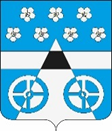 Российская ФедерацияСамарская областьмуниципальный район ВолжскийСОБРАНИЕ ПРЕДСТАВИТЕЛЕЙ СЕЛЬСКОГО ПОСЕЛЕНИЯ ЛопатиноТРЕТЬЕГО  созываРЕШЕНИЕ       от  17 июля 2017 года               №  74          	       	с. ЛопатиноО порядке формирования и утверждения перечня объектов, в отношении которых планируется заключение соглашений о муниципальном-частном партнерстве
В соответствии с Федеральным законом  от 13.07.2015 № 224-ФЗ «О государственном-частном партнерстве, муниципальном-частном партнерстве в Российской Федерации и внесении изменений в отдельные законодательные акты Российской Федерации», Федеральным законом от 06.10.2003 № 131-ФЗ «Об общих принципах организации местного самоуправления в Российской Федерации»,  руководствуясь Уставом сельского поселения Лопатино, Собрание представителей сельского поселения Лопатино муниципального района Волжский Самарской области, РЕШИЛО:1. Утвердить Порядок формирования и утверждения перечня объектов, в отношении которых планируется заключение соглашений о муниципальном-частном партнерстве согласно приложению.2. Опубликовать данное Решение в газете «  Волжская новь » и разместить на официальном сайте администрации сельского поселения Лопатино в информационно - телекоммуникационной сети «Интернет».3. Настоящее Решение вступает в силу со дня его официального опубликования.Глава сельского поселения Лопатиномуниципального района Волжский Самарской области                                                                          В.Л.Жуков                                  Председатель Собрания представителейсельского поселения Лопатино                                                 	   А.И.АндреяновПриложениек Решению Собрания представителейсельского поселения Лопатино муниципального района ВолжскийСамарской областиот 17.07.2017г. № 74 Порядок формирования и утверждения перечня объектов, в отношении которых планируется заключение соглашений о муниципальном-частном партнерстве1. Настоящий Порядок устанавливает процедуру формирования
и утверждения перечня объектов из числа указанных в части 1 статьи 7 Федерального закона от 13.07.2015 № 224-ФЗ «О государственно-частном партнерстве, муниципально-частном партнерстве в Российской Федерации 
и внесении изменений в отдельные законодательные акты Российской Федерации», право собственности на которые принадлежит или будет принадлежать сельскому поселению Лопатино муниципального района Волжский Самарской области и в отношении которых планируется заключение соглашений о муниципально-частном партнерстве.2. В перечень объектов подлежит включению только имущество, 
в отношении которого законодательством Российской Федерации 
не установлены принадлежность исключительно к собственности (муниципального образования) или запрет на отчуждение в частную собственность либо на нахождение в частной собственности. Указанное имущество должно быть свободным от прав третьих лиц.3. В перечень объектов не включается имущество, которое принадлежит муниципальному унитарному предприятию на праве хозяйственного ведения или муниципальному бюджетному учреждению на праве оперативного управления.4. Формирование перечня объектов осуществляется администрацией сельского поселения Лопатино муниципального района Волжский Самарской области (далее уполномоченный орган) ежегодно до 1 февраля текущего календарного года.5. Перечень объектов формируется на основании сведений, представляемых структурными подразделениями администрации поселения в соответствии с отраслевой принадлежностью объектов, в отношении которых планируется заключение соглашений о муниципально-частном партнерстве, а также депутатами Собрания представителей поселения, юридическими лицами.Данные сведения должны содержать обоснование целесообразности заключения соглашений о муниципально-частном партнерстве в отношении предлагаемых объектов.6. Для формирования перечня объектов субъекты, указанные в пункте 5 настоящего Порядка, ежегодно до 1 октября года, предшествующего году утверждения перечня объектов, представляют в уполномоченный орган:сведения об объектах, в отношении которых планируется заключение соглашения о муниципально-частном партнерстве;копии свидетельств о государственной регистрации права 
на недвижимое имущество (муниципального образования) на объекты, 
в отношении которых планируется заключение соглашения о муниципально-частном партнерстве, или иных документов о праве собственности сельского поселения, документов, подтверждающих наличие объектов незавершенного строительства, при наличии.7. Администрация сельского поселения Лопатино рассматривает документы структурных подразделений и включает сведения об объектах в перечень объектов, за исключением случаев, указанных в пункте 8 настоящего Порядка.8. Сведения об объектах не включаются уполномоченным органом в перечень объектов в случаях, если:объект не относится к объектам, указанным в статье 7 Федерального закона №224-ФЗ;не представлены или представлены в неполном объеме документы, указанные в пункте 6 настоящего Порядка.9. Перечень объектов носит информационный характер. Отсутствие 
в перечне объектов какого-либо объекта не является препятствием 
для заключения соглашения о муниципально-частном партнерстве с лицами, выступающими с инициативой заключения соглашения о муниципально-частном партнерстве в соответствии с Федеральным законом № 224-ФЗ.10. Перечень объектов утверждается постановлением администрации сельского поселения Лопатино муниципального района Волжский Самарской области.11. Перечень объектов подлежит размещению на официальном сайте администрации сельского поселения Лопатино в информационно-телекоммуникационной сети «Интернет».